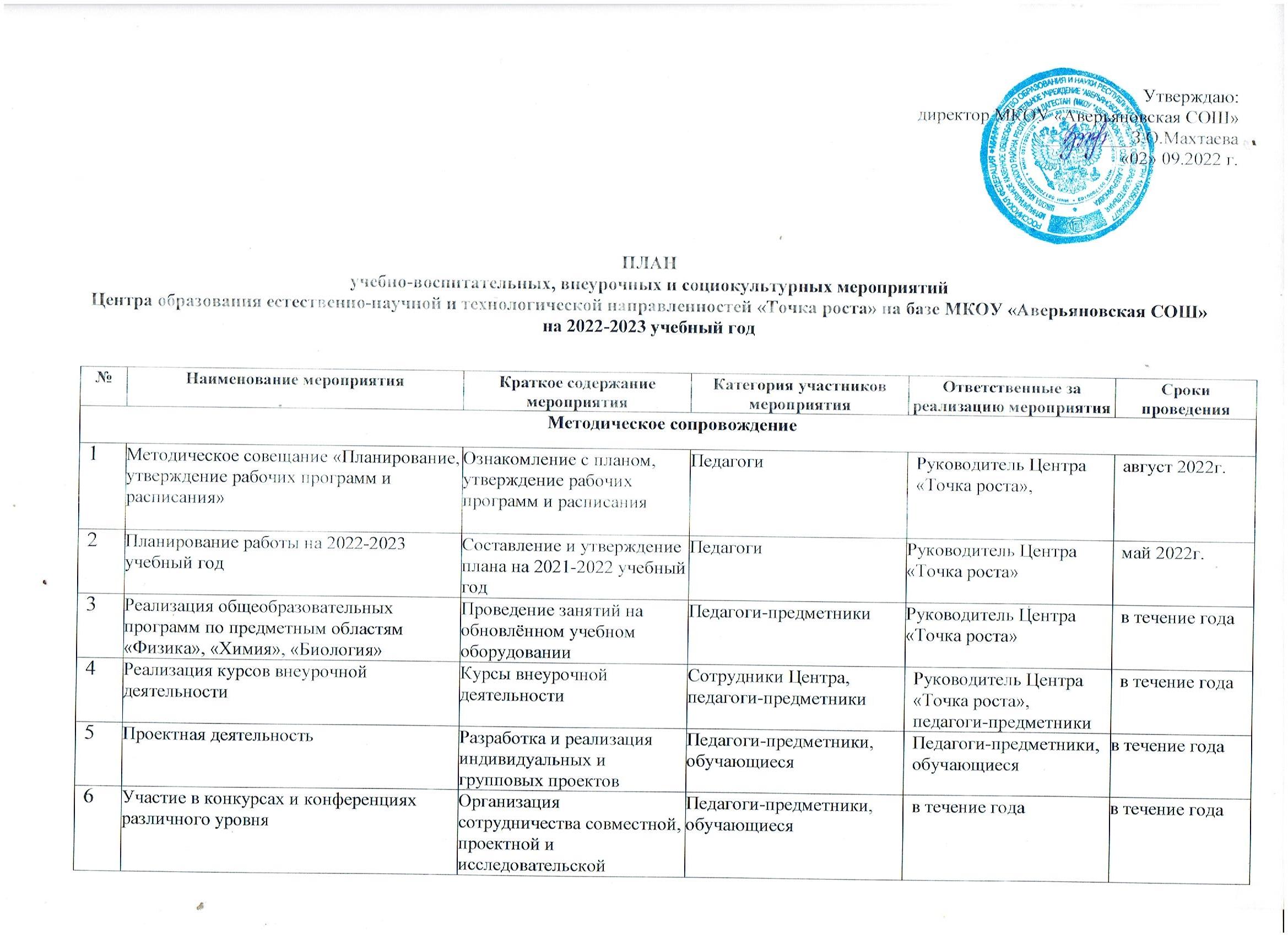 ПЛАНучебно-воспитательных, внеурочных и социокультурных мероприятий Центра образования естественно-научной и технологической направленностей «Точка роста» на базе МКОУ «Аверьяновская СОШ»на 2022-2023 учебный годУтверждаю:                                                                                                  директор МКОУ «Аверьяновская СОШ»__________З.О.Махтаева «02» 09.2022 г.№Наименование мероприятияКраткое содержание мероприятияКатегория участников мероприятияОтветственные за реализацию мероприятия Сроки проведенияМетодическое сопровождениеМетодическое сопровождениеМетодическое сопровождениеМетодическое сопровождениеМетодическое сопровождениеМетодическое сопровождение1Методическое совещание «Планирование, утверждение рабочих программ и расписания»Ознакомление с планом, утверждение рабочих программ и расписанияПедагогиРуководитель Центра «Точка роста», август 2022г.2Планирование работы на 2022-2023 учебный годСоставление и утверждение плана на 2021-2022 учебный годПедагогиРуководитель Центра «Точка роста»май 2022г.3Реализация общеобразовательных программ по предметным областям «Физика», «Химия», «Биология»Проведение занятий на обновлённом учебном оборудованииПедагоги-предметникиРуководитель Центра «Точка роста»в течение года4Реализация курсов внеурочной деятельностиКурсы внеурочной деятельностиСотрудники Центра, педагоги-предметникиРуководитель Центра «Точка роста», педагоги-предметникив течение года5Проектная деятельностьРазработка и реализация индивидуальных и групповых проектовПедагоги-предметники, обучающиесяПедагоги-предметники, обучающиесяв течение года6Участие в конкурсах и конференциях различного уровняОрганизация сотрудничества совместной, проектной и исследовательской деятельности школьниковПедагоги-предметники, обучающиесяв течение годав течение года7Анализ работы за 2022-23 учебный год. Планирование работы на 2023-24 учебный годПодведение итогов работы за год. Составление и утверждение плана на новый годРуководитель, сотрудники центраРуководитель Центра «Точка роста», педагоги-предметникиМай 2023 г.8Отчет-презентация о работе ЦентраПодведение итогов работы Центра за годРуководитель, сотрудники центраРуководитель Центра «Точка роста», педагоги-предметникиИюнь 2023 г.Внеурочные мероприятияВнеурочные мероприятияВнеурочные мероприятияВнеурочные мероприятияВнеурочные мероприятия1Торжественное открытие Цента «Точка роста»Праздничная линейка7-11 классыРуководитель Центра «Точка роста», педагоги-предметникиСентябрь 2023 г.2Экскурсия в «Точка роста»Знакомство с Центром7-11 классыРуководитель Центра «Точка роста», педагоги-предметникиСентябрь 2023 г.3Круглый стол «Форум успеха»Обмен опытом объединений «Точки роста»7-11 классыРуководитель Центра «Точка роста», педагоги-предметникиЯнварь  2023 г.4«Удивительный мир «Точки роста»Организация и проведение мероприятия где учащиеся демонстрируют наиболее интересное в центре для педагогов школы7-11классыРуководитель Центра «Точка роста», педагоги-предметникиЯнварь  2023 г.5Участие в олимпиадах, проектах и всероссийских конкурсах по направлениям естественно-научного профиляУчастие и охват учеников 4-11 классовРуководитель Центра, педагоги центраВ течение учебного года6День науки в «Точка роста»Демонстрация обучающимися навыков работы с современным оборудованием7-11 классыРуководитель Центра «Точка роста», педагоги-предметникиЯнварь  2023 г.7Фестиваль «Здоровым быть здорово!»Обучающиеся, педагоги школы, родители7-11  классыРуководитель,педагог-организатор, педагоги	доп. образованияЯнварь 20238Клуб интересных встречОбучающиеся, педагоги школы7-11  классыРуководитель центраДекабрь 2022Март 20239Выставка творческих работ «Вторая жизнь мусора»Обучающиеся, педагоги школы, родители7-11 классыПедагог-организаторАпрель 2022Учебно-воспитательные мероприятияУчебно-воспитательные мероприятияУчебно-воспитательные мероприятияУчебно-воспитательные мероприятияУчебно-воспитательные мероприятия1«День знаний в Центре образования естественно-научного профиля «Точка роста»Проведение урока знаний «Науки  и технологий»7-11 классыРуководитель Центра, классные руководители, учащиеся 1 сентября2Организация и проведение школьного этапа всероссийской олимпиады школьников на базе ЦентраОрганизация и проведение школьного этапа всероссийской олимпиады школьников  по предметам, «Физика», «Биология», «Химия»7-11 классыРуководитель Центра, Заместитель директора по УВРОктябрь 2022 года3День науки в школе: мастер-классы по программам дополнительного образования Центра «Точка роста»Педагоги, обучающиеся, родителиРуководитель Центра, педагоги доп образованияДекабрь 20224Всероссийские открытые уроки «ПроеК-ТОриЯ»Участие всех старшеклассников	в онлайн-уроках «ПроеКТОриЯ»7-11 классыРуководитель  ЦентраПо графику5Организация и проведение Всероссийских проверочных работ.Организация и проведение Всероссийских проверочных работ по английскому языку с использованием техники  кабинетов центра.7-11 классыРуководитель Центра, Заместитель директора по УВРАпрель 2023 г.6Участие во всероссийском образовательном проекте «Урок цифры»Участие в онлайн - уроках7-11 классыРуководитель  ЦентраПо графику на 2022-23 учебный год7Реализация программ внеурочной и деятельностиОрганизация и проведение внеурочных занятий по предметам «Физика», «Биология», «Химия»7-11 классыРуководитель  Центра, педагого по предметам «Физика»,«Биология», «Химия»По расписаниюв течение года8Реализация программ дополнительного образованияОрганизация и проведение занятий по Дополнительному образованию, предметам «Физика», «Биология», «Химия»7-11 классыРуководитель  Центра, педагог по предметам «Физика», «Биология», «Химия»По расписаниюв течение года 9Курсы повышения квалификации педагогов Центра Точка РостаПроходить курсы повышения квалификации«Физика», «Биология», «Химия»По графику на 2022-23 учебный год                                                         Социокультурные мероприятия                                                         Социокультурные мероприятия                                                         Социокультурные мероприятия                                                         Социокультурные мероприятия                                                         Социокультурные мероприятия                                                         Социокультурные мероприятия1Единый урок по безопасности в сети ИнтернетКруглый стол, классные часы с элементами психоло-гического тренингаРуководитель Центра, педагог-психолог, классные руководителиОктябрь 20222Работа детского объединения «Российское движение школьников»Общешкольные мероприятия.Старшая вожатаяВ течение года3«Удивительный мир «Точки роста»Организация и проведение мероприятия где учащиеся демонстрируют наиболее интересное в центре для педагогов школыРуководитель Центра,Педагоги Технологии, Информатики и ОБЖ, Учащиеся 9 – 11 классов, учителя школыНоябрь 20224Площадка «Мир возможностей»Вовлечение учащихся в совместные проекты1-11 классыРуководитель Центра,Педагоги по  шахматамВ течение учебного годаМониторинг работы ЦентраМониторинг работы ЦентраМониторинг работы ЦентраМониторинг работы ЦентраМониторинг работы Центра1Освещение в СМИ деятельности ЦентраОсвещение	в	СМИ деятельности  ЦентраРуководитель ЦентраНа постоянной основе2ОтчетРуководитель ЦентрВ конце учебного года.